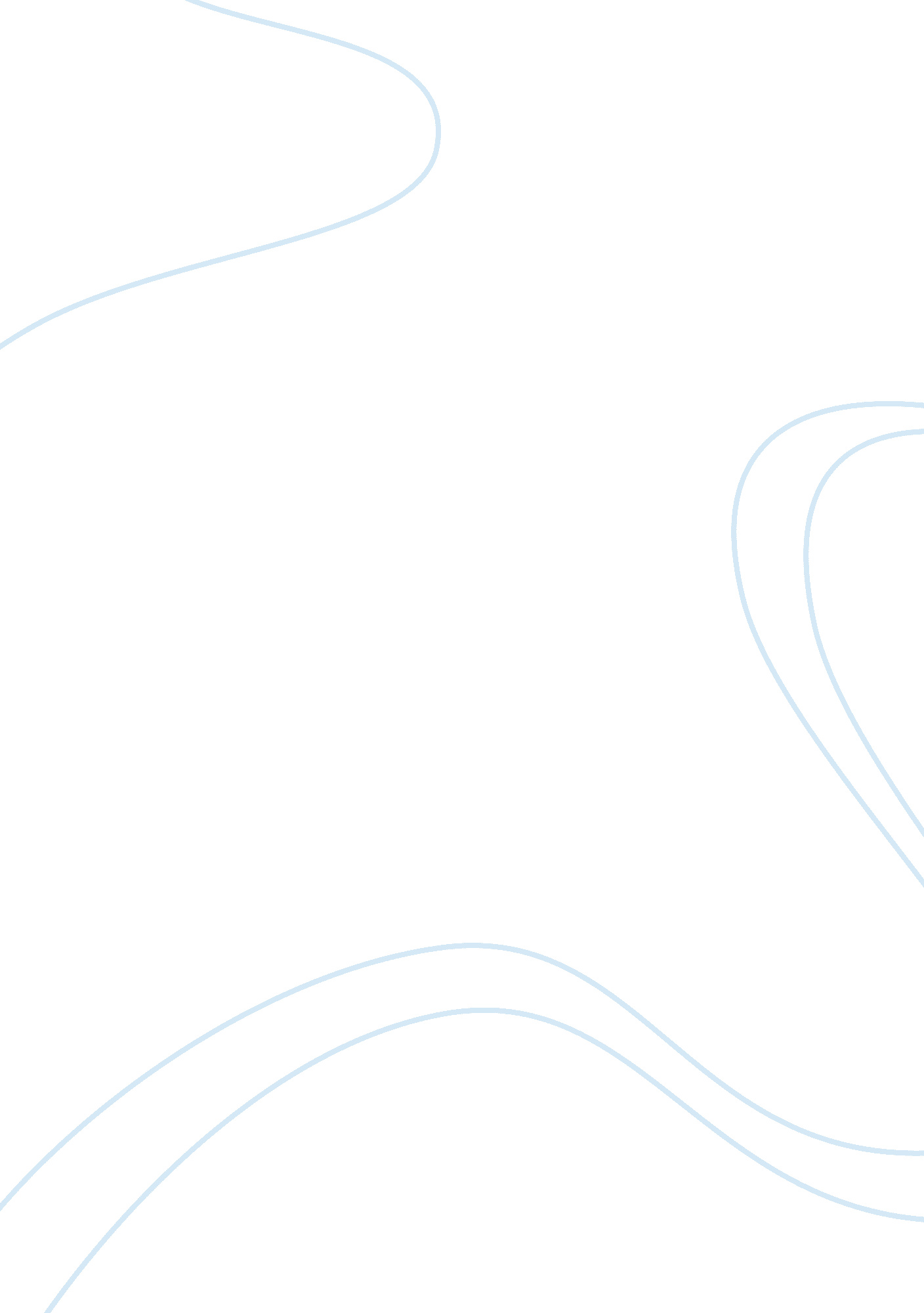 Terms and conditions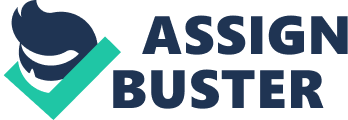 There is no entry fee. The essay shall be of 3500 words and 2000 words for entries from students of Colleges / Universities, Institutions and Schools respectively. Each participant should submit only one essay entry on the suggested topic. The participants shall submit a certificate that the essay is their original work. The individual participant shall enclose a certificate issued by the concerned recognized school/ college/ University/ institutions, certifying that he/she is a bonafide student. Participants should send two clean typed copies (one original & other photocopy) of the essay. One copy should include name, address, topic, language, e-mail, phone no. etc. with the signature of the participant, while the other copy need not show any such particulars. Submission of the essay entry to the competition implies the acceptance of the rules and regulations of the competition. No correspondence will be entertained in this regard. Plagiarism will resultin immediate disqualification. Relevant information like name, e-mail address, postal address, institution, course and year of study etc. of the student participant should be indicated in the covering letter and strictly not in the essay. The organizers reserve the right to reject entries that do not conform to these guidelines. All entries received for competition will become the property of the Dr. Ambedkar Foundation. The winning entries may be considered for publication in a book form by the Foundation. In all matters of dispute, the decision of the Dr. Ambedkar Foundation will be final and binding. 